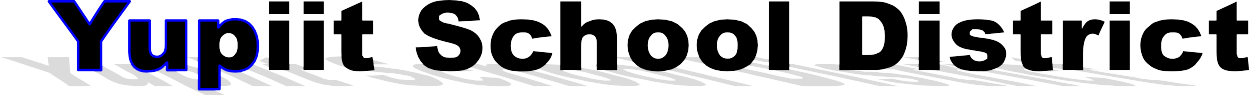 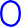 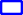 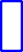 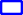 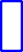 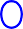 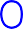 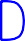 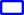 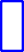 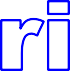 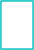 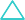 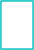 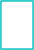 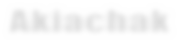 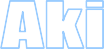 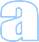 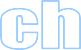 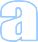 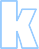 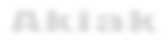 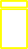 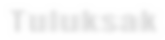 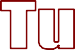 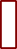 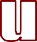 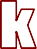 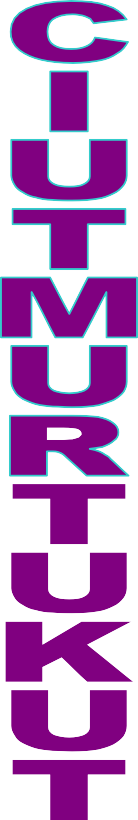 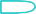 Willie Kasayulie, ChairmanIvan M. Ivan, Vice ChairmanNoah Andrew, SecretarySamuel George, TreasurerMoses Owen, Board MemberMoses Peter Board MemberRobert Charles, Board MemberContinue –Motion, by Ivan Ivan, Seconded by Sam George to approve the agenda as presented. Motion passed.Approval of Minutes: The Administration presents the August 20, 2016 Yupiit School District Regional School Board Minutes for approval.Motion by Sam George, Seconded by Robert Charles to approve the Regular Board meeting Minutes. Motion passed.Correspondence: noneReports:Attendance Report: The Attendance report was reviewed by the Regional School Board.The Regional School Board requested for the attendance report to view by number of students in each grade for all three schools.School ReportsAkiachak: Doug Richard’s board report was reviewed.Akiak: Charles Burns report was reviewedTuluksak: David Macri’s report was reviewedThe Regional School Board requested to get feedback from students on trip reports.Curriculum, Instruction, Assessment Report: Sharene Craft highlighted her board report.The Regional School Board would like the Curriculum Committee, Ivan Ivan, Robert Charles and Noah Andrew to meet some time in the go over the Curriculum materials.Federal/State Programs/Food Service Report: Wayne Boggs’ report was reviewed.Business and Finance Report: Lisa Taylor, CPA called in via tele-conference and reviewed the finance The Regional School Board wanted Lisa Taylor, CPA to include where the Regional School Board budget stands including the board travel and LASB budget in all three sites during the next board meeting.Maintenance & Operation Report: Jim Hartz highlighted his board report.Technology Director’s Report: Tim Bateman’s board report was reviewed.Superintendent’s Report: Rayna Hartz highlighted her board report.Approval ofMotion, by Ivan Ivan, Seconded by Sam George to approve the agenda as presented. Motion passed.Approval of Minutes: The Administration presents the August 20, 2016 Yupiit School District Regional School Board Minutes for approval.Motion by Sam George, Seconded by Robert Charles to approve the Regular Board meeting Minutes. Motion passed.Correspondence: noneReports:Attendance Report: The Attendance report was reviewed by the Regional School Board.The Regional School Board requested for the attendance report to view by number of students in each grade for all three schools.School ReportsAkiachak: Doug Richard’s board report was reviewed.Akiak: Charles Burns report was reviewedTuluksak: David Macri’s report was reviewedThe Regional School Board requested to get feedback from students on trip reports.Curriculum, Instruction, Assessment Report: Sharene Craft highlighted her board report.The Regional School Board would like the Curriculum Committee, Ivan Ivan, Robert Charles and Noah Andrew to meet some time in the go over the Curriculum materials.Federal/State Programs/Food Service Report: Wayne Boggs’ report was reviewed.Business and Finance Report: Lisa Taylor, CPA called in via tele-conference and reviewed the finance The Regional School Board wanted Lisa Taylor, CPA to include where the Regional School Board budget stands including the board travel and LASB budget in all three sites during the next board meeting.Maintenance & Operation Report: Jim Hartz highlighted his board report.Technology Director’s Report: Tim Bateman’s board report was reviewed.Superintendent’s Report: Rayna Hartz highlighted her board report.AgendaMotion, by Ivan Ivan, Seconded by Sam George to approve the agenda as presented. Motion passed.Approval of Minutes: The Administration presents the August 20, 2016 Yupiit School District Regional School Board Minutes for approval.Motion by Sam George, Seconded by Robert Charles to approve the Regular Board meeting Minutes. Motion passed.Correspondence: noneReports:Attendance Report: The Attendance report was reviewed by the Regional School Board.The Regional School Board requested for the attendance report to view by number of students in each grade for all three schools.School ReportsAkiachak: Doug Richard’s board report was reviewed.Akiak: Charles Burns report was reviewedTuluksak: David Macri’s report was reviewedThe Regional School Board requested to get feedback from students on trip reports.Curriculum, Instruction, Assessment Report: Sharene Craft highlighted her board report.The Regional School Board would like the Curriculum Committee, Ivan Ivan, Robert Charles and Noah Andrew to meet some time in the go over the Curriculum materials.Federal/State Programs/Food Service Report: Wayne Boggs’ report was reviewed.Business and Finance Report: Lisa Taylor, CPA called in via tele-conference and reviewed the finance The Regional School Board wanted Lisa Taylor, CPA to include where the Regional School Board budget stands including the board travel and LASB budget in all three sites during the next board meeting.Maintenance & Operation Report: Jim Hartz highlighted his board report.Technology Director’s Report: Tim Bateman’s board report was reviewed.Superintendent’s Report: Rayna Hartz highlighted her board report.Approval ofMotion, by Ivan Ivan, Seconded by Sam George to approve the agenda as presented. Motion passed.Approval of Minutes: The Administration presents the August 20, 2016 Yupiit School District Regional School Board Minutes for approval.Motion by Sam George, Seconded by Robert Charles to approve the Regular Board meeting Minutes. Motion passed.Correspondence: noneReports:Attendance Report: The Attendance report was reviewed by the Regional School Board.The Regional School Board requested for the attendance report to view by number of students in each grade for all three schools.School ReportsAkiachak: Doug Richard’s board report was reviewed.Akiak: Charles Burns report was reviewedTuluksak: David Macri’s report was reviewedThe Regional School Board requested to get feedback from students on trip reports.Curriculum, Instruction, Assessment Report: Sharene Craft highlighted her board report.The Regional School Board would like the Curriculum Committee, Ivan Ivan, Robert Charles and Noah Andrew to meet some time in the go over the Curriculum materials.Federal/State Programs/Food Service Report: Wayne Boggs’ report was reviewed.Business and Finance Report: Lisa Taylor, CPA called in via tele-conference and reviewed the finance The Regional School Board wanted Lisa Taylor, CPA to include where the Regional School Board budget stands including the board travel and LASB budget in all three sites during the next board meeting.Maintenance & Operation Report: Jim Hartz highlighted his board report.Technology Director’s Report: Tim Bateman’s board report was reviewed.Superintendent’s Report: Rayna Hartz highlighted her board report.MinutesMotion, by Ivan Ivan, Seconded by Sam George to approve the agenda as presented. Motion passed.Approval of Minutes: The Administration presents the August 20, 2016 Yupiit School District Regional School Board Minutes for approval.Motion by Sam George, Seconded by Robert Charles to approve the Regular Board meeting Minutes. Motion passed.Correspondence: noneReports:Attendance Report: The Attendance report was reviewed by the Regional School Board.The Regional School Board requested for the attendance report to view by number of students in each grade for all three schools.School ReportsAkiachak: Doug Richard’s board report was reviewed.Akiak: Charles Burns report was reviewedTuluksak: David Macri’s report was reviewedThe Regional School Board requested to get feedback from students on trip reports.Curriculum, Instruction, Assessment Report: Sharene Craft highlighted her board report.The Regional School Board would like the Curriculum Committee, Ivan Ivan, Robert Charles and Noah Andrew to meet some time in the go over the Curriculum materials.Federal/State Programs/Food Service Report: Wayne Boggs’ report was reviewed.Business and Finance Report: Lisa Taylor, CPA called in via tele-conference and reviewed the finance The Regional School Board wanted Lisa Taylor, CPA to include where the Regional School Board budget stands including the board travel and LASB budget in all three sites during the next board meeting.Maintenance & Operation Report: Jim Hartz highlighted his board report.Technology Director’s Report: Tim Bateman’s board report was reviewed.Superintendent’s Report: Rayna Hartz highlighted her board report.CorrespondenceMotion, by Ivan Ivan, Seconded by Sam George to approve the agenda as presented. Motion passed.Approval of Minutes: The Administration presents the August 20, 2016 Yupiit School District Regional School Board Minutes for approval.Motion by Sam George, Seconded by Robert Charles to approve the Regular Board meeting Minutes. Motion passed.Correspondence: noneReports:Attendance Report: The Attendance report was reviewed by the Regional School Board.The Regional School Board requested for the attendance report to view by number of students in each grade for all three schools.School ReportsAkiachak: Doug Richard’s board report was reviewed.Akiak: Charles Burns report was reviewedTuluksak: David Macri’s report was reviewedThe Regional School Board requested to get feedback from students on trip reports.Curriculum, Instruction, Assessment Report: Sharene Craft highlighted her board report.The Regional School Board would like the Curriculum Committee, Ivan Ivan, Robert Charles and Noah Andrew to meet some time in the go over the Curriculum materials.Federal/State Programs/Food Service Report: Wayne Boggs’ report was reviewed.Business and Finance Report: Lisa Taylor, CPA called in via tele-conference and reviewed the finance The Regional School Board wanted Lisa Taylor, CPA to include where the Regional School Board budget stands including the board travel and LASB budget in all three sites during the next board meeting.Maintenance & Operation Report: Jim Hartz highlighted his board report.Technology Director’s Report: Tim Bateman’s board report was reviewed.Superintendent’s Report: Rayna Hartz highlighted her board report.ReportsMotion, by Ivan Ivan, Seconded by Sam George to approve the agenda as presented. Motion passed.Approval of Minutes: The Administration presents the August 20, 2016 Yupiit School District Regional School Board Minutes for approval.Motion by Sam George, Seconded by Robert Charles to approve the Regular Board meeting Minutes. Motion passed.Correspondence: noneReports:Attendance Report: The Attendance report was reviewed by the Regional School Board.The Regional School Board requested for the attendance report to view by number of students in each grade for all three schools.School ReportsAkiachak: Doug Richard’s board report was reviewed.Akiak: Charles Burns report was reviewedTuluksak: David Macri’s report was reviewedThe Regional School Board requested to get feedback from students on trip reports.Curriculum, Instruction, Assessment Report: Sharene Craft highlighted her board report.The Regional School Board would like the Curriculum Committee, Ivan Ivan, Robert Charles and Noah Andrew to meet some time in the go over the Curriculum materials.Federal/State Programs/Food Service Report: Wayne Boggs’ report was reviewed.Business and Finance Report: Lisa Taylor, CPA called in via tele-conference and reviewed the finance The Regional School Board wanted Lisa Taylor, CPA to include where the Regional School Board budget stands including the board travel and LASB budget in all three sites during the next board meeting.Maintenance & Operation Report: Jim Hartz highlighted his board report.Technology Director’s Report: Tim Bateman’s board report was reviewed.Superintendent’s Report: Rayna Hartz highlighted her board report.Action ItemsAction Items3rd Reading of BP UpdatesBP 5145.15 (a) Student and Family Privacy RightsBP 6010 (a) Goals and ObjectivesBP/AR 6114 (a) Crisis Response PlanBP 6142.2 (a) Aids InstructionBP 6146.1 (a) High School Graduation RequirementsBP/AR 6146.3 (a) College and Career Readiness AssessmentsBP/AR/E 6171 (a) Title I ProgramsBP 6173 (a) Education for Gifted and Talented StudentsThe BP Updates are presented for the 3rd & Final Reading.Motion by Ivan Ivan, Seconded by Sam George to approve the 3rd and Final Reading of BP Updates. Motion passed.Review of District SurveyThe District Survey was presented for review and possible action. No action.Proposed Calendar for FY2017-2018The Proposed Calendar for FY2017-2018 was presented for approval.The Proposed Calendar for FY2017-2018 to be reviewed by the LASB members in all three sites.Board Travel/Info: none.Public CommentsBoard CommentsExecutive Session:  Legal MattersMotion by Ivan Ivan, Seconded by Moses Owen to go into an executive session at 3:46 PM. Motion passed.Motion by Sam George, Seconded by Ivan Ivan to get out of an executive session at 4:23 PM. Motion passed.Next Regular Meeting:  January 19, 2017Adjournment: Motion by Ivan Ivan, Seconded by Moses Owen to adjourn the meeting at 4:24 PM.Secretary	DateBoard Travel/InfoAction Items3rd Reading of BP UpdatesBP 5145.15 (a) Student and Family Privacy RightsBP 6010 (a) Goals and ObjectivesBP/AR 6114 (a) Crisis Response PlanBP 6142.2 (a) Aids InstructionBP 6146.1 (a) High School Graduation RequirementsBP/AR 6146.3 (a) College and Career Readiness AssessmentsBP/AR/E 6171 (a) Title I ProgramsBP 6173 (a) Education for Gifted and Talented StudentsThe BP Updates are presented for the 3rd & Final Reading.Motion by Ivan Ivan, Seconded by Sam George to approve the 3rd and Final Reading of BP Updates. Motion passed.Review of District SurveyThe District Survey was presented for review and possible action. No action.Proposed Calendar for FY2017-2018The Proposed Calendar for FY2017-2018 was presented for approval.The Proposed Calendar for FY2017-2018 to be reviewed by the LASB members in all three sites.Board Travel/Info: none.Public CommentsBoard CommentsExecutive Session:  Legal MattersMotion by Ivan Ivan, Seconded by Moses Owen to go into an executive session at 3:46 PM. Motion passed.Motion by Sam George, Seconded by Ivan Ivan to get out of an executive session at 4:23 PM. Motion passed.Next Regular Meeting:  January 19, 2017Adjournment: Motion by Ivan Ivan, Seconded by Moses Owen to adjourn the meeting at 4:24 PM.Secretary	DatePublic CommentsAction Items3rd Reading of BP UpdatesBP 5145.15 (a) Student and Family Privacy RightsBP 6010 (a) Goals and ObjectivesBP/AR 6114 (a) Crisis Response PlanBP 6142.2 (a) Aids InstructionBP 6146.1 (a) High School Graduation RequirementsBP/AR 6146.3 (a) College and Career Readiness AssessmentsBP/AR/E 6171 (a) Title I ProgramsBP 6173 (a) Education for Gifted and Talented StudentsThe BP Updates are presented for the 3rd & Final Reading.Motion by Ivan Ivan, Seconded by Sam George to approve the 3rd and Final Reading of BP Updates. Motion passed.Review of District SurveyThe District Survey was presented for review and possible action. No action.Proposed Calendar for FY2017-2018The Proposed Calendar for FY2017-2018 was presented for approval.The Proposed Calendar for FY2017-2018 to be reviewed by the LASB members in all three sites.Board Travel/Info: none.Public CommentsBoard CommentsExecutive Session:  Legal MattersMotion by Ivan Ivan, Seconded by Moses Owen to go into an executive session at 3:46 PM. Motion passed.Motion by Sam George, Seconded by Ivan Ivan to get out of an executive session at 4:23 PM. Motion passed.Next Regular Meeting:  January 19, 2017Adjournment: Motion by Ivan Ivan, Seconded by Moses Owen to adjourn the meeting at 4:24 PM.Secretary	DateBoard CommentsAction Items3rd Reading of BP UpdatesBP 5145.15 (a) Student and Family Privacy RightsBP 6010 (a) Goals and ObjectivesBP/AR 6114 (a) Crisis Response PlanBP 6142.2 (a) Aids InstructionBP 6146.1 (a) High School Graduation RequirementsBP/AR 6146.3 (a) College and Career Readiness AssessmentsBP/AR/E 6171 (a) Title I ProgramsBP 6173 (a) Education for Gifted and Talented StudentsThe BP Updates are presented for the 3rd & Final Reading.Motion by Ivan Ivan, Seconded by Sam George to approve the 3rd and Final Reading of BP Updates. Motion passed.Review of District SurveyThe District Survey was presented for review and possible action. No action.Proposed Calendar for FY2017-2018The Proposed Calendar for FY2017-2018 was presented for approval.The Proposed Calendar for FY2017-2018 to be reviewed by the LASB members in all three sites.Board Travel/Info: none.Public CommentsBoard CommentsExecutive Session:  Legal MattersMotion by Ivan Ivan, Seconded by Moses Owen to go into an executive session at 3:46 PM. Motion passed.Motion by Sam George, Seconded by Ivan Ivan to get out of an executive session at 4:23 PM. Motion passed.Next Regular Meeting:  January 19, 2017Adjournment: Motion by Ivan Ivan, Seconded by Moses Owen to adjourn the meeting at 4:24 PM.Secretary	DateExecutive SessionAction Items3rd Reading of BP UpdatesBP 5145.15 (a) Student and Family Privacy RightsBP 6010 (a) Goals and ObjectivesBP/AR 6114 (a) Crisis Response PlanBP 6142.2 (a) Aids InstructionBP 6146.1 (a) High School Graduation RequirementsBP/AR 6146.3 (a) College and Career Readiness AssessmentsBP/AR/E 6171 (a) Title I ProgramsBP 6173 (a) Education for Gifted and Talented StudentsThe BP Updates are presented for the 3rd & Final Reading.Motion by Ivan Ivan, Seconded by Sam George to approve the 3rd and Final Reading of BP Updates. Motion passed.Review of District SurveyThe District Survey was presented for review and possible action. No action.Proposed Calendar for FY2017-2018The Proposed Calendar for FY2017-2018 was presented for approval.The Proposed Calendar for FY2017-2018 to be reviewed by the LASB members in all three sites.Board Travel/Info: none.Public CommentsBoard CommentsExecutive Session:  Legal MattersMotion by Ivan Ivan, Seconded by Moses Owen to go into an executive session at 3:46 PM. Motion passed.Motion by Sam George, Seconded by Ivan Ivan to get out of an executive session at 4:23 PM. Motion passed.Next Regular Meeting:  January 19, 2017Adjournment: Motion by Ivan Ivan, Seconded by Moses Owen to adjourn the meeting at 4:24 PM.Secretary	DateNext MeetingAction Items3rd Reading of BP UpdatesBP 5145.15 (a) Student and Family Privacy RightsBP 6010 (a) Goals and ObjectivesBP/AR 6114 (a) Crisis Response PlanBP 6142.2 (a) Aids InstructionBP 6146.1 (a) High School Graduation RequirementsBP/AR 6146.3 (a) College and Career Readiness AssessmentsBP/AR/E 6171 (a) Title I ProgramsBP 6173 (a) Education for Gifted and Talented StudentsThe BP Updates are presented for the 3rd & Final Reading.Motion by Ivan Ivan, Seconded by Sam George to approve the 3rd and Final Reading of BP Updates. Motion passed.Review of District SurveyThe District Survey was presented for review and possible action. No action.Proposed Calendar for FY2017-2018The Proposed Calendar for FY2017-2018 was presented for approval.The Proposed Calendar for FY2017-2018 to be reviewed by the LASB members in all three sites.Board Travel/Info: none.Public CommentsBoard CommentsExecutive Session:  Legal MattersMotion by Ivan Ivan, Seconded by Moses Owen to go into an executive session at 3:46 PM. Motion passed.Motion by Sam George, Seconded by Ivan Ivan to get out of an executive session at 4:23 PM. Motion passed.Next Regular Meeting:  January 19, 2017Adjournment: Motion by Ivan Ivan, Seconded by Moses Owen to adjourn the meeting at 4:24 PM.Secretary	DateRegular MeetingAction Items3rd Reading of BP UpdatesBP 5145.15 (a) Student and Family Privacy RightsBP 6010 (a) Goals and ObjectivesBP/AR 6114 (a) Crisis Response PlanBP 6142.2 (a) Aids InstructionBP 6146.1 (a) High School Graduation RequirementsBP/AR 6146.3 (a) College and Career Readiness AssessmentsBP/AR/E 6171 (a) Title I ProgramsBP 6173 (a) Education for Gifted and Talented StudentsThe BP Updates are presented for the 3rd & Final Reading.Motion by Ivan Ivan, Seconded by Sam George to approve the 3rd and Final Reading of BP Updates. Motion passed.Review of District SurveyThe District Survey was presented for review and possible action. No action.Proposed Calendar for FY2017-2018The Proposed Calendar for FY2017-2018 was presented for approval.The Proposed Calendar for FY2017-2018 to be reviewed by the LASB members in all three sites.Board Travel/Info: none.Public CommentsBoard CommentsExecutive Session:  Legal MattersMotion by Ivan Ivan, Seconded by Moses Owen to go into an executive session at 3:46 PM. Motion passed.Motion by Sam George, Seconded by Ivan Ivan to get out of an executive session at 4:23 PM. Motion passed.Next Regular Meeting:  January 19, 2017Adjournment: Motion by Ivan Ivan, Seconded by Moses Owen to adjourn the meeting at 4:24 PM.Secretary	DateAdjournmentAction Items3rd Reading of BP UpdatesBP 5145.15 (a) Student and Family Privacy RightsBP 6010 (a) Goals and ObjectivesBP/AR 6114 (a) Crisis Response PlanBP 6142.2 (a) Aids InstructionBP 6146.1 (a) High School Graduation RequirementsBP/AR 6146.3 (a) College and Career Readiness AssessmentsBP/AR/E 6171 (a) Title I ProgramsBP 6173 (a) Education for Gifted and Talented StudentsThe BP Updates are presented for the 3rd & Final Reading.Motion by Ivan Ivan, Seconded by Sam George to approve the 3rd and Final Reading of BP Updates. Motion passed.Review of District SurveyThe District Survey was presented for review and possible action. No action.Proposed Calendar for FY2017-2018The Proposed Calendar for FY2017-2018 was presented for approval.The Proposed Calendar for FY2017-2018 to be reviewed by the LASB members in all three sites.Board Travel/Info: none.Public CommentsBoard CommentsExecutive Session:  Legal MattersMotion by Ivan Ivan, Seconded by Moses Owen to go into an executive session at 3:46 PM. Motion passed.Motion by Sam George, Seconded by Ivan Ivan to get out of an executive session at 4:23 PM. Motion passed.Next Regular Meeting:  January 19, 2017Adjournment: Motion by Ivan Ivan, Seconded by Moses Owen to adjourn the meeting at 4:24 PM.Secretary	Date